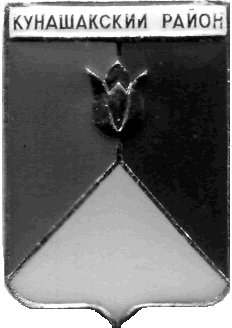 
СОБРАНИЕ ДЕПУТАТОВКУНАШАКСКОГО МУНИЦИПАЛЬНОГО РАЙОНАЧЕЛЯБИНСКОЙ ОБЛАСТИРЕШЕНИЕ6 заседаниеот «28» июня . № 39О согласовании замены части дотациина выравнивание бюджетной обеспеченностидополнительными нормативами отчисленийот налога на доходы физических лицВ соответствии со статьей 138 Бюджетного Кодекса Российской Федерации, Федеральным Законом от 06 октября 2003 года № 131-ФЗ 
«Об общих принципах организации местного самоуправления в Российской Федерации», Собрание депутатов Кунашакского муниципального районаРЕШАЕТ:1. Согласовать замену части дотации на выравнивание бюджетной  обеспеченности дополнительными нормативами отчислений от налога на доходы физических лиц на 2023 год и на плановый период 2024 и 2025 годов.  2. Контроль за исполнением данного решения возложить на комиссию по бюджету, налогам и предпринимательству Собрания депутатов Кунашакского муниципального района.ПредседательСобрания депутатов							            Н.В. Гусева